Circ. n. 1		                                   	         Vaprio d’Adda, 3 settembre 2019Ai genitori delle classi quarte e quinte della scuola primaria di Vaprio e Pozzo e di tutte le classi della scuola secondaria di I grado di Vaprio e Pozzo Ai docenti della scuola primaria e secondaria di I gradoAl personale ATA                                                                                        OGGETTO: uscita autonoma degli alunni da scuolaL’art. 19 bis del decreto-legge  n. 148/2017, convertito in legge n. 172/2017, dispone che “I genitori esercenti la responsabilità genitoriale, i tutori e i soggetti affidatari ai sensi della Legge 4 maggio 1983, n. 184, dei minori di 14 anni, in considerazione dell’età di questi ultimi, del loro grado di autonomia e dello specifico contesto, nell’ambito di un processo volto alla loro responsabilizzazione, possono autorizzare le istituzioni del sistema nazionale di istruzione a consentire l’uscita autonoma dei minori di 14 anni dai locali scolastici al termine dell’orario delle lezioni. L’autorizzazione esonera il personale scolastico dalla responsabilità all’adempimento dell’obbligo di vigilanza”.A tale proposito, con la nota 2379 del 12 dicembre 2017, il Miur ha specificato che, a decorrere dall’entrata in vigore della legge, le autorizzazioni eventualmente rilasciate dai genitori, dai tutori e dagli affidatari dei minori di 14 anni alle istituzioni scolastiche, avranno efficacia per l’intero anno scolastico in corso, ferma restando la possibilità di revoca, e dovranno essere rinnovate per ogni anno scolastico successivo.Alla luce della normativa vigente, i genitori di tutti gli alunni delle classi quarte e quinte della scuola primaria e di tutti gli alunni della scuola secondaria di I grado dei plessi di Vaprio e Pozzo, al fine di consentire l’uscita autonoma da scuola dei propri figli, sono tenuti a compilare il modulo allegato alla presente circolare ed a consegnarlo, unitamente alla copia di un documento d’identità valido, prima dell’inizio delle lezioni presso la segreteria o al più tardi il primo giorno di scuola all’insegnante della prima ora. Nel caso in cui la famiglia non presenti l'autorizzazione, l’Istituzione scolastica, ottemperando all'obbligo di vigilanza connesso al proprio ruolo, potrà consentire l'uscita degli alunni solo in presenza di un genitore o delegato (munito di delega e copia di un documento di identità valido del delegato e del delegante). Si confida nella collaborazione di tutte le famiglie.		IL DIRIGENTE SCOLASTICO			      Giusi DitroiaAl Dirigente Scolastico dell’Istituto Comprensivo “A. Diaz” Vaprio d’Adda (Milano) Oggetto: AUTORIZZAZIONE USCITA AUTONOMA Anno Scolastico 2019/20  Il/La sottoscritto/a____________________________________ C.F___________________________________  Nato/a a  _________________________prov    _______   il  __________________ residente a  	__________________ CAP _________________ via ____________________________________    n. ______ e il/la sottoscritto/a____________________________________  C.F. ______________________________                                                             nato /a a _________________________________ prov._________ il ___________ residente a _____________________________CAP______________via ___________________________________  n.   	 [  ] in qualità di genitori esercenti la responsabilità genitoriale [  ] in qualità di genitore unico esercente la responsabilità genitoriale [  ] in qualità di tutore/soggetto affidatario ai sensi della L. 4 maggio 1983 nr. 184 dell’alunno/a _______________________________, frequentante la classe__________sez._________ DICHIARANOdi essere consapevoli che, al di fuori dell'orario scolastico, la vigilanza ricade interamente sulla famiglia; di essere impossibilitati a garantire all'uscita da scuola la presenza di un genitore o di altro soggetto maggiorenne; che, pur minore di 14 anni, il/la proprio/a figlio/a (o minore in affidamento L. 184/1983) possiede un grado di maturità tale da consentirgli di effettuare il percorso scuolacasa in sicurezza; 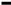 che il/la proprio/a figlio/a (o minore in affidamento L. 184/1983) conosce il percorso scuolacasa per averlo più volte effettuato, anche da solo; 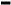 che tale percorso non manifesta profili di pericolosità particolare, rispetto al tipo di strade e di traffico relativo; che si impegnano a comunicare alla scuola eventuali variazioni delle circostanze sopra descritte; che si impegnano a ritirare personalmente (o per mezzo di persona delegata maggiorenne) il/la proprio/a figlio/a (o minore in affidamento L. 184/1983) in caso di uscita anticipata per motivi personali, su eventuale richiesta della scuola nel caso insorgano motivi urgenti o di sicurezza; di essere a conoscenza che, ai sensi dell’art. 19 bis del Decreto Legge 16 ottobre 2017 n.148, convertito in legge n.172 del 4/12/2017, “I genitori esercenti la responsabilità genitoriale, i tutori e i soggetti affidatari ai sensi della legge 4 maggio 1983, n. 184, dei minori di 14 anni, in considerazione dell'età di questi ultimi, del loro grado di autonomia e dello specifico contesto, nell'ambito di un processo volto alla loro auto responsabilizzazione, possono autorizzare le istituzioni del sistema nazionale di istruzione a consentire l'uscita autonoma dei minori di 14 anni dai locali scolastici al termine dell'orario delle lezioni. L'autorizzazione esonera il personale scolastico dalla responsabilità connessa all' adempimento dell'obbligo di vigilanza.”; AUTORIZZANO per l’anno scolastico in corso di frequenza presso l’Istituto Comprensivo “A. Diaz” di Vaprio d’Adda (Milano), nella persona che custodisce il/la proprio/a figlio/a (o minore in affidamento L. 184/1983), a consentire che il/la proprio/a figlio/a (o minore in affidamento L. 184/1983) esca dai locali scolastici autonomamente senza la presenza di accompagnatori al termine delle lezioni in orario curricolare ed extracurricolare, esonerando completamente l’Istituzione Scolastica da qualsiasi responsabilità civile e penale per gli eventuali eventi dannosi successivi all’uscita da scuola del/la proprio/a figlio/a. Altresì gli stessi sono tenuti a comunicare ufficialmente eventuali nuove indicazioni. Vaprio d’Adda, lì ________________  Firme congiunte dei genitori esercenti la responsabilità genitoriale/affidatari/tutori                                                                                                                                                                      __________________________________________________________________ 